MSDSP KG CAFФОРМА ЦЕНОВОГО ПРЕДЛОЖЕНИЯ – CAFNAR001- Закупка УЧЕБНЫХ ПРИНАДЛЕЖНОСТЕЙ для детских садов Для заполнения поставщиком (обязательная)Информация о компании:Название компании:	_____________________________________________Ф.И.О. уполномоченного представителя компании: _________________________________________(Название компании или ЧП / ИП)_______________________________________, согласен обеспечить ОФ MSDSP KG в КР, товарами и услугами, отвечающими следующим характеристикам, согласно общим условиям и ответственности, которым я обязуюсь следовать.Информация о товаре и услуге:ЛОТ №1 Учебные принадлежности для детских садов Поставщик должен предоставить следующий перечень документов вместе с заявкой для подтверждения квалификации:Юридические документы участника для проверки правомочности Участника, для юридических лиц: копия свидетельства МЮ КР и Устава организации;    для физических лиц: копию патента либо свидетельства о регистрации индивидуального предпринимателя, страховой полис или справка с соц. фонда об отсутствии задолженностей (принимается электронный);Заполненную форму поставщика в приложении №1 с подписью и с печатью Форма оплаты:  перечислением, 100% в конце Место доставки: г. Нарын ул. С жакыпова 19, здание ШПНОСрок выполнения: ________________________________________ Данное ценовое предложение действует В ТЕЧЕНИЕ 30 (тридцати) календарных дней с момента заявки и включает в себя все налоги и РАСХОДЫ, связанные с выполнением услуг.Ф.И.О. уполномоченного представителя участника: __________________________________Подпись уполномоченного лица и печать: 	________________________Дата: 	______________________MSDSP KG CAFФОРМА ЦЕНОВОГО ПРЕДЛОЖЕНИЯ –  Закупка УЧЕБНЫХ ПРИНАДЛЕЖНОСТЕЙ для школДля заполнения поставщиком (обязательная)Информация о компании:Название компании:	_____________________________________________Ф.И.О. уполномоченного представителя компании: _________________________________________(Название компании или ЧП / ИП)_______________________________________, согласен обеспечить ОФ MSDSP KG в КР, товарами и услугами, отвечающими следующим характеристикам, согласно общим условиям и ответственности, которым я обязуюсь следовать.Информация о товаре и услуге:ЛОТ №2 Учебные принадлежности для школ  Поставщик должен предоставить следующий перечень документов вместе с заявкой для подтверждения квалификации:Юридические документы участника для проверки правомочности Участника, для юридических лиц: копия свидетельства МЮ КР и Устава организации;    для физических лиц: копию патента либо свидетельства о регистрации индивидуального предпринимателя, страховой полис или справка с соц. фонда об отсутствии задолженностей (принимается электронный);Заполненную форму поставщика в приложении №1 с подписью и с печатью Форма оплаты:  перечислением, 100% в конце Место доставки: г. Нарын ул. С жакыпова 19, здание ШПНОСрок выполнения: ________________________________________ Данное ценовое предложение действует В ТЕЧЕНИЕ 30 (тридцати) календарных дней с момента заявки и включает в себя все налоги и РАСХОДЫ, связанные с выполнением услуг.Ф.И.О. уполномоченного представителя участника: __________________________________Подпись уполномоченного лица и печать: 	________________________Дата: 	_______________________Приложение №1MSDSP KGФорма поставщика________________________________________Подпись руководителя, печать организации Наименование товаров СпецификацияЕдиница измеренияКоличествоСтоимость Микроскоп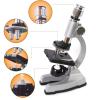 Микроскоп Shantou GepaiКомплектация:микроскоп3 объективапокрывные стеклаготовые слайдыпустые слайдыморская сольпустые пробиркискальпельшпательпинцетлинзаножницыклеящее веществоэозиновый красительэпсомитшт8Микроскоп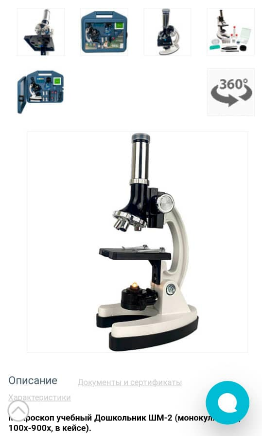 Микроскоп учебный Дошкольник ШМ-2 Микроскоп учебный Дошкольник ШМ-2 (монокулярный, 100-х-900-х, в кейсе).Микроскоп с увеличением 100-х - 400-х - 900-х.Рассчитан на длительное применение в школах, кружках и других учебных заведениях для лабораторных работ, а также для домашнего использования.Микроскоп подходит для изучения полупрозрачных и прозрачных объектов. В комплекте поставки уже есть готовые микропрепараты и инструменты для самостоятельного приготовления образцов. Микроскоп поставляется в крепком кейсе из ударопрочного пластика.Комплектация:Скальпель.Игла.Мешалка.Цилиндр с делениями.Пробирки для сбора.Щипцы.Покровные стекла - 7 шт, чистые стикеры - 7 шт.Запасная лампа.Чистые предметные стекла.Нож для резки препаратов.Чашка Петри.Субстрат смолы.Краситель эозин.Морская соль.Икра креветок (артемии).Инкубатор для артемий.Покровные стекла (под коробкой с предметными стеклами).шт3 Детский  компьютер «Ноутик» 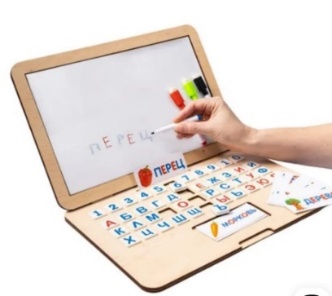 Детский  компьютер «Ноутик», деревяный, маркерной доской  шт10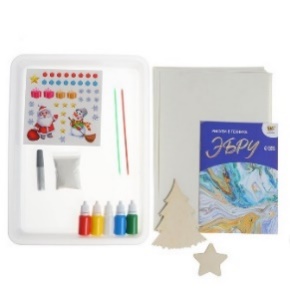 Эбру для рисования Эбру для рисования, габариты 36х4х26 см, вес 495 гшт14Скелет человека Скелет человека 85 смшт1Игровой набор “Дары Фребеля” 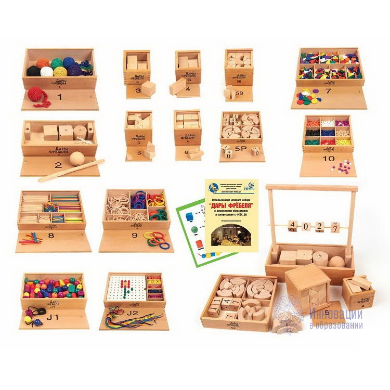 Игровой набор “Дары Фребеля” (14 комплектов)шт2 Речевые кубики 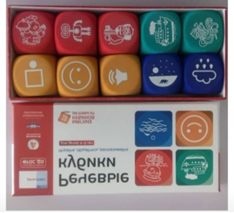 Речевые кубики, возрастные ограничения +4, габариты: 21х9 см шт2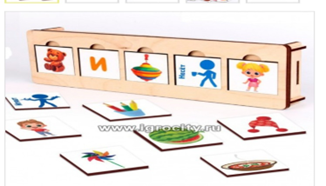 Конструктор «Тико Грамматика» 112 деталь,цвета миксшт3Фразовый конструктор «Составь предложения»Фразовый конструктор «Составь предложения» конструктор фраз для детей  (Арт7635716)шт2ЛупаЛупа классическая 4-х 9 см шт25Рычажные весы эксперименты Рычажные весы эксперименты шт1ГлобусГлобус 25 см физико-политический шт2Колба Колба коническая стеклянная шт30 ПробиркаПробирка стеклянные шт20 ПипеткаПипетка обычная  шт30 Обучающий ноутбук для детей  Ноутбук игрушечный, деревянный шт5 Наименование товаров СпецификацияЕдиница измеренияКоличество Стоимость Мольберт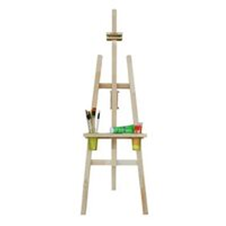 Мольберт 175 см художественный       шт2Информационный стенд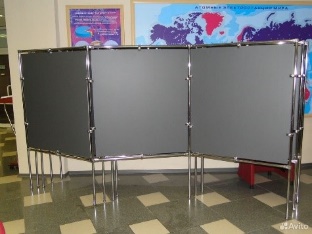 Передвижной информационный стенд (по 3 кармана)шт1Набор геометрических фигур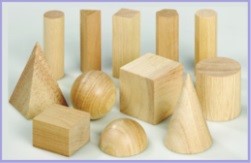 Математический сундук (фигуры, кубики и др) шт4Лампа лупа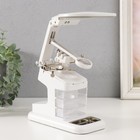 Лампа-лупа набор с увеличительным стеклом х2,5 х4,5 х25 LEDx2 от LR44 белый 18,5х11,5х23 смшт2Термометр лаб. 100 С Применяются для точного определения температуры в диапазоне от −50 °С до 360 °С в процессе лабораторных исследований. Термометры для других диапазонов — по запросу. шт18Набор линеек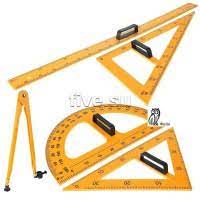 Набор линеек чертежный для доски классной С172 (2 треугольника, 1 транспортир, 1 циркуль, 1 линейка) Комплект инструментов классных предназначен для проведения измерительных работ. В комплект входят: 1 линейка, 2 треугольника, 1 транспортир, 1 циркуль. Линейка измерительная имеет предел 1 м. Угольник предназначен для выполнения чертежей и измерений длин тел в работах по разным разделам курса математики. Угольник прямоугольный. Один из катетов имеет шкалу с делениями, оцифрованную через 10 делений. В комплекте имеются угольники с острыми углами по 45 градусов или 30 и 60 градусов. Циркуль предназначен для построения дуг и окружностей и радиусом до 0,6 м. Все предметы изготовлены из твердых пород дерева, покрыты защитным слоем бесцветного лака. шт1Микроскоп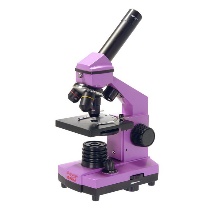 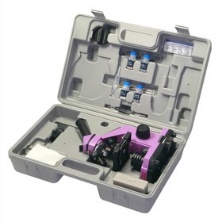 Микроскоп школьный. Эврика 40х-400х в кейсешт1Микроскоп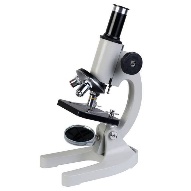 Микроскоп биологический «Микромед», С-13шт2Микроскоп      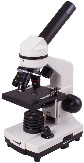 Микроскоп Levenhuk Rainbow 2L Moonstone\\Лунный каменьшт2Микроскоп     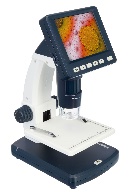 Микроскоп цифровой Levenhuk Discovery Artisan 128шт12Абакус   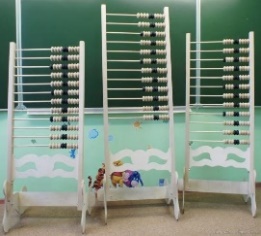 Абакус     шт2Дроби на магните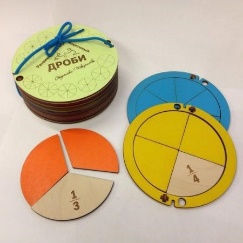 Дроби на магните шт4Набор STEM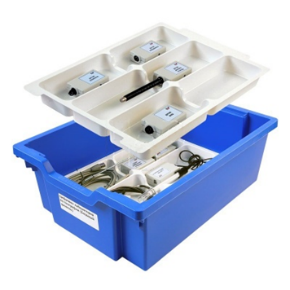 Набор «Цифровая лаборатория  предназначена для проведения  исследований в области экологического мониторинга инструментальными методами С помощью цифровой лаборатории  проводятся следующие географические исследования и измерения параметров окружающей среды: мониторинг атмосферы, акустического загрязнения, концентрации атмосферного кислорода, угарного газа; мониторинг водной среды; мониторинг осадков; мониторинг почвы, почвенной вытяжки. шт1Тестер анализатор качества воды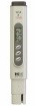 Тестер качества воды, солемер "TDS-3", с термометром, диапазон: 0–9999  ppm, 2 LR44шт3Дождемер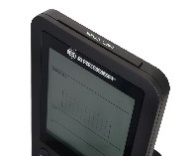 База для датчика дождя BRESSER Метеостанция BRESSER 4CAST MSW, белая Встроенные функции:календарь, будильник, часы, анемометр/ветромер, гигрометр, термометршт1Магнитная шахматная доскаДемонстрационные шахматы 61 х 61 см, на магнитной доске, король 6.4 смшт1Маркерная доска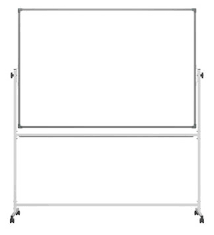 Доска магнитно-маркерная двухсторонняя, на колесахРабочая поверхность: магнитно-маркернаяРазмер (ВхШ): 183x100 смОбщая высота: 183 смВес	12.5 кгПокрытие: лакНазначение: для офиса, для школыОсобенности: двухсторонняя, напольное размещение, поворотный механизм, полка для аксессуаров, укрепленные пластиковые уголки, фиксатор угла наклонаКоличество секций: 1Материал рамы: алюминийМатериал корпуса: стальшт2Проекторный экран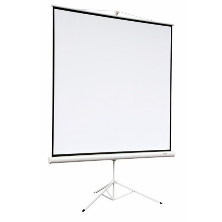 Экран для проектора I-View TR180AV 180x180 Matte Whiteшт2Термометр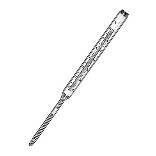 Термометр (лабораторный) шт5Фильтровальная бумагаФильтры d 125 мм, белая лента, марка ФС, средней фильтрации, набор 100 штпачка4КартаФизическая карта Кыргызстана              шт2КартаАдминистративная карта             шт4КартаМировая карта                               шт2Глобус Глобус 250мм шт1Термометр для жидкостейТермометр для воды "Лодочка" , мод.ТБВ-1л, блистер               шт4Весы лабораторные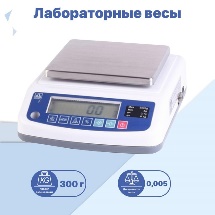 Весы лабораторные НПВ -1500гшт2Бюретка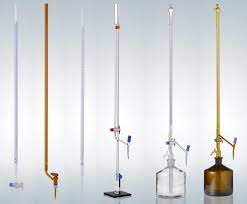 Бюретка для титрования     шт3Штатив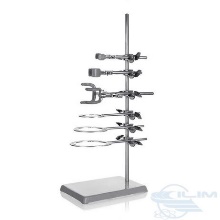 Лабораторный штатив Штатив Для Бюретокшт4Глобус физико-политическийГлобус физико-политический Globen, 25см, интерактивный, с подсветкой на круглой подставке - 5260                                                         шт2Нитрат Тестер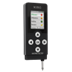 СОЭКС Нитрат Тестер, диапазон рабочих температур от -20 до +60, дисплей цветной, диапазон измерения нитратов от 20 до 5000шт2Гигрометр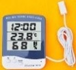 Гигрометр электронный, материал ABS, для измерения влажности, диапазон измерения от 25% до 98% RH      шт2Дозиметр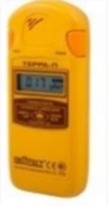 Дозиметр – радиометр бытовой, диапозон измерения мощности амбиентного эквивалента дозы гамма – излучения: 0,001/9999 м3в, габариты 55х26х120 ммшт2Полное юридическое название организацииПолное название на английском языкеЮридический статусЮридический адресФактический адресГод основанияПрофиль компании Банковские реквизитыСтатус плательщика НДСПочтовый адрес Руководитель организации (ФИО) и Контактное лицоНомер телефонаАдрес электронной почтыИнтернет-сайт организацииСколько времени компания работает на рынке?Список аналогичных контрактов (не более 10, поставка аналогичных товаров и услуг, название заказчика, вид товаров/услуг, сумма контракта)Список рекомендателей (не менее 2-х и не боле 10, можно приложить рекомендательные письма, либо вписать контактные данные рекомендателей)Опыт работы с международными некоммерческими организациями
(не более 10, название организации, когда, какие поставки товаров и услуг)  